            Istituto Comprensivo Statale “Maria MONTESSORI”                                                                     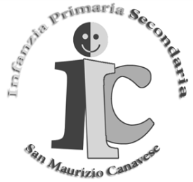 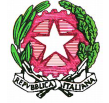 SAN MAURIZIO CANAVESE (TO)     Via General Cabrera, 12 - Cap. 10077-Tel. 0119279546   Fax 0119276207   C.F.92028680012 – C.M. TOIC831003http://www.icsanmaurizio.edu.it    TOIC831003@istruzione.it        TOIC831003@PEC.ISTRUZIONE.IT Codice IPA istsc_toic831003          Codice univoco UF2045                                                                                          Al Dirigente Scolastico                                                                                                      Istituto Comprensivo “M. Montessori”                                                                                    S. Maurizio Canavese (TO)ALLEGATO E: DICHIARAZIONE IN MATERIA DI DISABILITA’Il sottoscritto………...………………………………………………….………....    nato a ……………..…………………..il   ……..…................… C.F. ……………………………………… residente a………………..………. Prov. .................Via  ..………………………….............................................................. n. ................... CAP…………………………nella sua qualità di ………………………………………………………..…….…………………………………………………………..dell’impresa……………………………………………………………………………………………………….……..........................con sede legale in Via …………………………………………………………..…….............................… n. ...................CAP ....................... Città ............................................................................................... Prov. …...........Cod. Fiscale Impresa ……………………………………………………………………………….……………………………………...P. IVA (se diversa dal cod. fiscale) ………………………………………………………………………………………..………….tel. ...…………………………….........................……….…... Fax .....……………………………………………………………….e-mail…………………………………………......... PEC…………………………………………………………………………………….consapevole del fatto che, in caso di mendace dichiarazione e di falsità in atti e di uso di atti verranno applicate, ai sensi degli artt. 75 e 76 del d.p.r. n. 445/2000, le sanzioni previste dal Codice penale e dalle leggi speciali vigenti in materia,DICHIARADI NON ESSERE tenuti al rispetto delle norme che disciplinano il diritto al lavoro dei disabili di cui all’art. 17 Legge 68/99, avendo alle dipendenze un numero di lavoratori inferiore a quindici.DI ESSERE tenuti al rispetto delle norme che disciplinano il diritto al lavoro dei disabili di cui all’art. 17 Legge 68/99, avendo alle dipendenze un numero di lavoratori superiore a quindici.In relazione a ciò allega dichiarazione sulla attale situazione occupazionale attestante il rispetto della normativa di riferimentoData____________			                                  Il DichiaranteN.B.: Ai fini della validità della presente dichiarazione deve essere allegata la fotocopia non autenticata di un documento di identità del sottoscrittore.Intestazione ditta